Translator & Tutor, helping learners gain confidence in FrenchVideo-editing and copywritingLicence Langues et Cultures Étrangères, spécialité anglais (Bachelor of Arts), France: phonetics, grammar, linguistics, translation, civilisation & literature. Second language: Dutch. Introduction to teaching, 2013Social Science Diploma, Open University, England, 2012Certificate in essentials for Interpreters, from the Refugee Legal Centre in Leeds, 2005Baccalauréat scientifique (A levels), France. specialisation: biology, 1986TUITION & CONVERSATIONTutoring tailored to different learners' needs. 1987-Nownative-speaker conversationone to one or groupbeginners to advancedonline platform or physical class or cafeexam-focused to dilettanteprofessionals, unemployed, studentsprivate or community-based‘Walk & Talk’ concept‘Le Club Français’ in varied Leeds primary schools,Nuncq community center, AREP Baudimont college in Calais, Franceat home, tutoring for maths, English and French, in preparation for GCSEsonline teaching platforms with conversation lessons for a worldwide audience creation of a local French conversation group in LeedsTRANSLATION & VIDEO-EDITING AND AI TRAININGEnglish/Dutch to French translation, transcreation & subtitling. Since 2006Machine translation post-edition, copywriting & audiotypingInterpreterTranscriptionist & Proof-listener (localisation & video-editing)Rating the quality of AI-generated writing on rubrics such as factuality, completeness, brevity, and grammatical correctness (RLHF)Specialisms: - corporate, financial, legal- medical, pharmaceutical & marketing- food, livestock & agriculturalVaried clients: Dubformer, Outliers, UPL, NCR, BVA, Wheaton, Teradata, William Hill, ENGIE Fabricom, Euro competitions, Ferrari, A+A, SMC, GoLivePhone, City of Antwerp, Picanol, Schippers, Holland & Barrett, dentsu etc. Hogarth Worldwide Limited, Take 1 TV, Bristol Translation Services, etc.A Proz.com Certified PRO network member: https://www.proz.com/translator/579662Software: Trados Studio 2021 Freelance, Phrase, etc. >Interpreter for the Refugee and Migrant Justice in Leeds and Talking Heads in Sheffield, U.K. for asylum-seekers’ preliminary interviews. Over the phone, in offices or hospitals. 2000-2008ADMINISTRATING & MANAGINGAdministrator for various companies from the banking, legal and education sector. Lloyds TSB, Halifax, Leeds & Holbeck building society, Serious Fraud D.S.S., College of Art and Design, Fusion. 1997-2006Self-employment thanks to an entrepreneurial mindset with skills such as innovation, risk-taking, and decision-making. 2006 to nowData entry, filing, transcribing from audio files, running errands, distributing post, answering callsClient satisfaction & communication, building a good reputationActing proactively and staying motivated even when facing setbacks or challengesKeeping track of projects deadlines, budgeting, invoicingAdapting to client needs, learning AI-based tasks, problem-solvingPlanning my own tasks and using time effectively to produce high quality work. Meeting deadlinesPromoting my services and persuading potential clients. Building and maintaining professional relationships for new collaborationsPERSONAL CONTRIBUTIONSRaising funds, walking for 'The Samaritans, helping in The British Heart Foundation and Cancer Research charity shopsHolding the welcome desk, and helping at a music festival for a local community centre, Chapel fmSinging for the Harmony choir & raising funds and awareness for refugees Helping with renovating, cleaning, etc. at Saint George's Crypt and for others needing helpCreativity: blog & self-help journal writerWorking on the farm family business, which equipped me with invaluable skills of observation, animal-care, and environment awarenessOdile Breuvartodilebreuvart@gmail.com07903640034French mother tongue, fully fluent in English, intermediate Dutch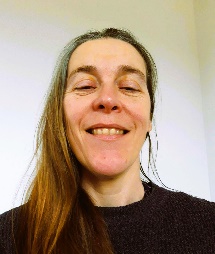 